De Uniformerede Korps i Aalborg indbyder alle interesserede spejdere og fdf’ere tilDUKA-Natur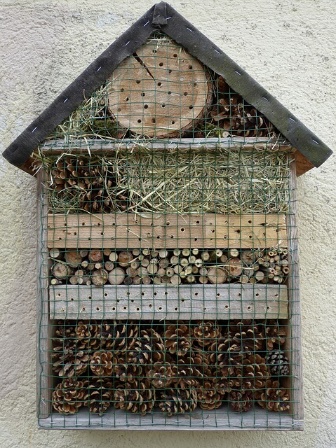 Søndag d. 21. april 2024 kl. 10 til 14I Mulighedernes ParkMødested: Spejdergården, Sofiendalsvej 98Kom og prøv forskellige aktiviteter i naturen:   Lav insekthoteller og fuglefoderstationer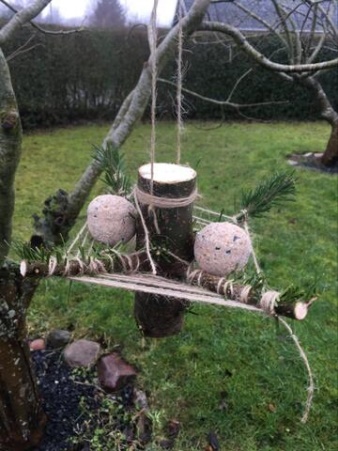 Fisk efter smådyr i Sofiendal Enge-søerneOplev kemishow fra AaUSmag på naturmad, tilberedt over bål Lav frøbomber			Byg et kvashegn til insekter, fugle og pindsvinKrible/krable med Ildfluerne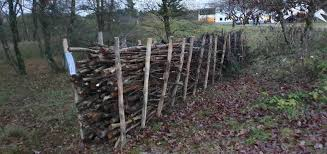 Lær noget om fugle og hør deres forskellige stemmer…. Og meget mere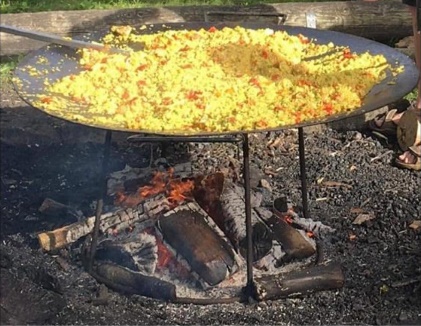 Medbring egen madpakke, og mugg/spork til smagsprøverne fra bålet!Pris for deltagelse og mærke til uniformen: 20 kr.Tilmelding:  ….(til egen gruppe/kreds)….Senest d. …………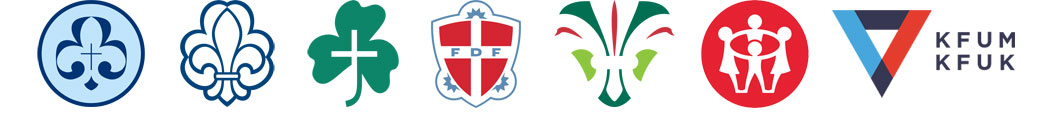 De Uniformerede Korps i Aalborg indbyder alle interesserede spejdere og fdf’ere tilDUKA-NaturSøndag d. 21. april 2024 kl. 10 til 14 i Mulighedernes ParkMødested: Spejdergården, Sofiendalsvej 98Kom og prøv forskellige aktiviteter i naturen: Lav insekthoteller og fuglefoderstationerFisk efter smådyr i Sofiendal Enge-søerneOplev kemishow fra AaUSmag på naturmad, tilberedt over bål Lav frøbomberByg et kvashegn til insekter, fugle og pindsvinKrible/krable med IldfluerneLær om fugle og lyt til deres stemmer…. Og meget mereDeltagerne medbringer egen madpakke, og mugg/spork til smagsprøverne fra bålet!
Information til grupper og kredse: Fælles tilmelding for alle deltagere fra jeres gruppe/kreds registreres på:https://busaalborg.nemtilmeld.dk/3/Senest d. 10. april kl. 9.00Ved ankomst tjekker I ind ved Spejdergården, og får udleveret en kuvert med mærker til deltagerne og en oversigt over dagens aktiviteter
Parkering: kan ske ved virksomhederne ovenfor Spejdergåden og på Lindenborgvej